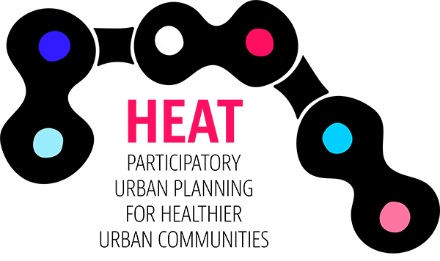 CAMPAIGN CHECKLISTWrite the names of your potential campaigns in the       numbered boxes at the top of each column.Score each potential campaign based on the assessment criterion.3) Add the total number of points for each column. The total number isn’t everything, some criteria may be more relevant/important to your organization than others. But large differences in totals is a good indicator of a campaigns chances of success.Adapted from the Alliance for Biking & Walking Campaign Planning Workbook Potential campaigns>>Write the names of your campaign ideasA.B.C.1. Aligns with successful model campaigns 2. Has reasonable prospects for success 3. Results in definite, quantifiable improvement in the community 4. Sets long-term improvements in citizen participation in urban planning  and/or biking environment5. Engages “key players” 6. Fits your organization’s mission, culture and resources 7. Involves current members/stakeholders/citizens in a meaningful way 8. Attracts new members/stakeholders/citizens 9. Inspires passion among at least a portion of your constituency 10. Builds your organization’s political power/influence11. Leverages positive media and promotion of your organization 12. Has strong income potential (if relevant)Total score: (Max: 36 points)